Limbažu novada DOME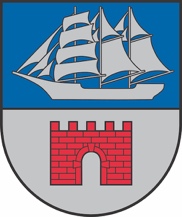 Reģ. Nr. 90009114631; Rīgas iela 16, Limbaži, Limbažu novads LV-4001; E-pasts pasts@limbazunovads.lv; tālrunis 64023003SOCIĀLO UN VESELĪBAS JAUTĀJUMU KOMITEJAS SĒDES PROTOKOLSNr.12024. gada 16. janvārīSēde sasaukta plkst. 13:00Sēdi atklāj plkst. 13:00Sēde notiek videokonferences režīmā tiešsaistē Webex platformā.Komitejas sēde ir atklāta.Sēdi vada: Rūdolfs Pelēkais.Sēdi protokolē: Dace Tauriņa.Sēdē piedalās deputāti: Jānis Bakmanis, Lija Jokste, Arvīds Ozols, Rūdolfs Pelēkais, Jānis Remess, Ziedonis Rubezis, Regīna Tamane.Sēdē piedalās: Aiga Briede, Anna Siliņa, Artis Ārgalis, Beāte Kožina, Dace Tauriņa (Aloja), Dagnis Straubergs, Gunta Grosmane, Gunta Kundrāte, Ieva Mahte, Ilga Tiesnese, Ilze Elste, Ilze Millere, Ilze Rubene, Ilze Ādamsone, Inga Zālīte, Inita Hartmane, Irita Grāvere, Iveta Beļauniece, Iveta Puriņa, Iveta Pēkšēna, Iveta Umule, Izita Kļaviņa, Jana Beķere, Jana Lāce, Juris Graudiņš, Kārlis Irmejs, Liene Česle, Lāsma Liepiņa, Māris Beļaunieks, Raivis Galītis, Rasa Zeidmane, Rihards Būda, Sandra Filipova, Santa Čingule, Sarma Kacara, Ziedīte Jirgensone, Andris Garklāvs, Gunita Bisniece, Liene Bukne, Ģirts Ieleja.Darba kārtība:Par darba kārtību.Par Limbažu novada pašvaldības domes saistošo noteikumu “Par sociālajiem pakalpojumiem Limbažu novadā” apstiprināšanu.Par Limbažu novada pašvaldības domes saistošo noteikumu “Par maznodrošinātas mājsaimniecības ienākumu sliekšņa noteikšanu Limbažu novadā” nodošanu sabiedrības viedokļa noskaidrošanai.Informācija par Deklarētās dzīvesvietas anulēšanas un dzīvokļu jautājumu risināšanas komisijas 11.decembra un 19.decembra sēdēs pieņemtajiem lēmumiem par pašvaldības dzīvokļu izīrēšanu un īres līguma pagarināšanu.Informācija par sociālā dzīvokļa vai sociālās dzīvojamās telpas izīrēšanas reģistrā esošo personu skaitu.Informācija par Limbažu novada pašvaldības kapitālsabiedrību 2023.gada darbības pārskatu un 2024.gada darbības plānu.1.Par darba kārtībuZiņo Rūdolfs PelēkaisIepazinusies ar Sociālo un veselības jautājumu komitejas priekšsēdētāja R. Pelēkā priekšlikumu apstiprināt sēdes darba kārtību, atklāti balsojot: PAR – 7 deputāti (Jānis Bakmanis, Lija Jokste, Arvīds Ozols, Rūdolfs Pelēkais, Jānis Remess, Ziedonis Rubezis, Regīna Tamane), PRET – nav, ATTURAS – nav, komiteja NOLEMJ:apstiprināt šādu sēdes darba kārtību:Par darba kārtību.Par Limbažu novada pašvaldības domes saistošo noteikumu “Par sociālajiem pakalpojumiem Limbažu novadā” apstiprināšanu.Par Limbažu novada pašvaldības domes saistošo noteikumu “Par maznodrošinātas mājsaimniecības ienākumu sliekšņa noteikšanu Limbažu novadā” nodošanu sabiedrības viedokļa noskaidrošanai.Informācija par Deklarētās dzīvesvietas anulēšanas un dzīvokļu jautājumu risināšanas komisijas 11.decembra un 19.decembra sēdēs pieņemtajiem lēmumiem par pašvaldības dzīvokļu izīrēšanu un īres līguma pagarināšanu.Informācija par sociālā dzīvokļa vai sociālās dzīvojamās telpas izīrēšanas reģistrā esošo personu skaitu.Informācija par Limbažu novada pašvaldības kapitālsabiedrību 2023.gada darbības pārskatu un 2024.gada darbības plānu.2.Par Limbažu novada pašvaldības domes saistošo noteikumu “Par sociālajiem pakalpojumiem Limbažu novadā” apstiprināšanuZiņo Ilze Rubene, debatēs piedalās Arvīds Ozols, Rūdolfs PelēkaisDarbības programmas "Izaugsme un nodarbinātība" specifiskā atbalsta mērķa 9.2.2. "Palielināt kvalitatīvu institucionālai aprūpei alternatīvu sociālo pakalpojumu dzīvesvietā un ģimeniskai videi pietuvinātu pakalpojumu pieejamību personām ar invaliditāti un bērniem" 9.2.2.1. pasākumu "Deinstitucionalizācija" ietvaros projektus īsteno saskaņā ar vienošanos par projekta īstenošanu, bet ne ilgāk kā līdz 2023. gada 31. decembrim. Ir izstrādāts saistošo noteikumi “Par sociālajiem pakalpojumiem Limbažu novadā”. Pamatojoties uz  Sociālo pakalpojumu un sociālās palīdzības likuma 3. panta otro un trešo daļu, Invaliditātes likuma 12. panta 6.² daļu Ministru kabineta 16.06.2015. noteikumu Nr. 313. “Darbības programmas “Izaugsme un nodarbinātība” 9.2.2. specifiskā atbalsta mērķa “Palielināt kvalitatīvu institucionālai aprūpei alternatīvu sociālo pakalpojumu dzīvesvietā un ģimeniskai videi pietuvinātu pakalpojumu pieejamību personām ar invaliditāti un bērniem” 66. punktu un Ministru kabineta 2003. gada 27. maija noteikumu Nr. 275 “Sociālās aprūpes un sociālās rehabilitācijas pakalpojumu samaksas kārtība un kārtība, kādā pakalpojuma izmaksas tiek segtas no pašvaldības budžeta" 6. punktu.  Pašvaldību likuma 46. panta trešā daļa nosaka, ka saistošo noteikumu projektu un tam pievienoto paskaidrojuma rakstu pašvaldības nolikumā noteiktajā kārtībā publicē pašvaldības oficiālajā tīmekļvietnē sabiedrības viedokļa noskaidrošanai, paredzot termiņu, kas nav mazāks par divām nedēļām. Saņemtos viedokļus par saistošo noteikumu projektu pašvaldība apkopo un atspoguļo šo noteikumu projekta paskaidrojuma rakstā. Ņemot vērā iepriekš minētā panta daļu, saistošo noteikumu projekts tika nodots sabiedrības viedokļu noskaidrošanai no 2023. gada 15. decembra līdz 2024.gada 3.janvārim. Noteiktajā termiņā netika saņemts neviens viedoklis.Pašvaldību likuma 44. panta pirmā daļa nosaka, ka Dome atbilstoši likumā vai Ministru kabineta noteikumos ietvertam pilnvarojumam izdod saistošos noteikumus. Savukārt otrā daļa nosaka, ka Dome var izdot saistošos noteikumus, lai nodrošinātu pašvaldības autonomo funkciju un brīvprātīgo iniciatīvu izpildi, ievērojot likumos vai Ministru kabineta noteikumos paredzēto funkciju izpildes kārtību. Saskaņā ar Pašvaldību likuma 47. panta otro daļu Dome triju darbdienu laikā pēc parakstīšanas rakstveidā nosūta atzinuma sniegšanai Vides aizsardzības un reģionālās attīstības ministrijai šā likuma 45. pantā minētos saistošos noteikumus, kā arī saistošos noteikumus sociālās drošības un bērnu tiesību aizsardzības jautājumos un par pašvaldības nodevu un nodokļu likmēm un to paskaidrojuma rakstu vai citā likumā noteiktus saistošos noteikumus un to paskaidrojuma rakstu – attiecīgajā likumā noteiktajai ministrijai. Ministrija mēneša laikā no saistošo noteikumu saņemšanas dienas izvērtē to tiesiskumu un nosūta pašvaldībai attiecīgu atzinumu.Pamatojoties uz Sociālo pakalpojumu un sociālās palīdzības likuma 9. panta pirmo daļu, Pašvaldību likuma 4. panta pirmās daļas 9. punktu, 44. panta otro daļu un 46. panta trešo daļu, 47. panta pirmo, otro daļu, atklāti balsojot: PAR – 7 deputāti (Jānis Bakmanis, Lija Jokste, Arvīds Ozols, Rūdolfs Pelēkais, Jānis Remess, Ziedonis Rubezis, Regīna Tamane), PRET – nav, ATTURAS – nav, komiteja NOLEMJ:Apstiprināt Limbažu novada pašvaldības domes saistošos noteikumus Nr.__ “Par sociālajiem pakalpojumiem Limbažu novadā” (pielikumā).Uzdot Dokumentu pārvaldības un klientu apkalpošanas nodaļai triju darbdienu laikā pēc saistošo noteikumu parakstīšanas saistošos noteikumus un paskaidrojuma rakstu rakstveidā nosūtīt atzinuma sniegšanai Vides aizsardzības un reģionālās attīstības ministrijai. Pēc pozitīva Vides aizsardzības un reģionālās attīstības ministrijas atzinuma saņemšanas uzdot Sabiedrisko attiecību nodaļai triju darbdienu laikā pēc atzinuma saņemšanas nosūtīt saistošos noteikumus un to paskaidrojuma rakstu izsludināšanai oficiālajā izdevumā "Latvijas Vēstnesis", publicēt pašvaldības tīmekļvietnē www.limbazunovads.lv un nodrošināt saistošo noteikumu pieejamību Limbažu novada pašvaldības ēkā un apvienību pārvalžu ēkās.Saistošie noteikumi stājas spēkā pēc to publicēšanas oficiālajā izdevumā “Latvijas Vēstnesis”.Atbildīgo par lēmuma izpildi noteikt Limbažu novada Sociālā dienesta vadītāju.Kontroli par lēmuma izpildi uzdot Limbažu novada pašvaldības izpilddirektoram.Lēmuma projektu virzīt izskatīšanai Limbažu novada domes sēdē.Deputāts A. Ozols izsaka priekšlikumu noteikt garāku termiņu (mēnesi) sabiedrības viedokļa noskaidrošanai. Deputāts R. Pelēkais aicina padomāt par šo priekšlikumu uz priekšdienām, apjomīgākiem saistošajiem noteikumiem noteikt termiņu vismaz trīs nedēļas.3.Par Limbažu novada pašvaldības domes saistošo noteikumu “Par maznodrošinātas mājsaimniecības ienākumu sliekšņa noteikšanu Limbažu novadā” nodošanu sabiedrības viedokļa noskaidrošanaiZiņo Ilze Rubene, debatēs piedalās Rūdolfs PelēkaisPamatojoties uz izmaiņām Sociālo pakalpojumu un sociālās palīdzības likumā, kas stājas spēkā 2023. gada 1. jūlijā, ir nepieciešams noteikt mājsaimniecības ienākumu slieksni, no kura tā uzskatāma par maznodrošinātu, pieņemot saistošos noteikumus “Par maznodrošinātas mājsaimniecības ienākumu sliekšņa noteikšanu Limbažu novadā”.Minimālo ienākumu sliekšņus sociālās palīdzības sniegšanai nosaka procentuālā apmērā no Centrālās statistikas pārvaldes pārskata gadā publicētās minimālo ienākumu mediānas uz vienu ekvivalento patērētāju (turpmāk – ienākumu mediāna), kuru Centrālā statistikas pārvalde katru gadu publicē statistiskajā informācijā "Minimālo ienākumu (MIL) mediāna".Saistošo noteikumu projekta redakcija paredz, ka mājsaimniecību atzīst par maznodrošinātu, ja tās ienākumu slieksnis nepārsniedz 70% no Centrālās Statistikas pārvaldes pārskata gadā publicētās minimālo ienākumu mediānas uz vienu ekvivalento patērētāju, piemērojot šādus koeficientus:- pirmajai un vienīgajai personai mājsaimniecībā – koeficientu 1 (noapaļots līdz pilniem euro);- pārējām personām mājsaimniecībā – koeficientu 0,7 (noapaļots līdz pilniem euro).Pašvaldību likuma 44. panta pirmā daļa nosaka, ka Dome atbilstoši likumā vai Ministru kabineta noteikumos ietvertam pilnvarojumam izdod saistošos noteikumus. Savukārt otrā daļa nosaka, ka Dome var izdot saistošos noteikumus, lai nodrošinātu pašvaldības autonomo funkciju un brīvprātīgo iniciatīvu izpildi, ievērojot likumos vai Ministru kabineta noteikumos paredzēto funkciju izpildes kārtību.Pašvaldību likuma 46. panta trešā daļa nosaka, ka saistošo noteikumu projektu un tam pievienoto paskaidrojuma rakstu pašvaldības nolikumā noteiktajā kārtībā publicē pašvaldības oficiālajā tīmekļvietnē sabiedrības viedokļa noskaidrošanai, paredzot termiņu, kas nav mazāks par divām nedēļām. Saņemtos viedokļus par saistošo noteikumu projektu pašvaldība apkopo un atspoguļo šo noteikumu projekta paskaidrojuma rakstā. Pamatojoties uz Sociālo pakalpojumu un sociālās palīdzības likuma 33. panta ceturto daļu un 36. panta sesto daļu, Pašvaldību likuma 4. panta pirmās daļas 9. punktu, 44. panta otro daļu un 46. panta trešo daļu, 47. panta pirmo, otro daļu, atklāti balsojot: PAR – 7 deputāti (Jānis Bakmanis, Lija Jokste, Arvīds Ozols, Rūdolfs Pelēkais, Jānis Remess, Ziedonis Rubezis, Regīna Tamane), PRET – nav, ATTURAS – nav, komiteja NOLEMJ:Nodot Limbažu novada pašvaldības domes saistošo noteikumu projektu “Par maznodrošinātas mājsaimniecības ienākumu sliekšņa noteikšanu Limbažu novadā” sabiedrības viedokļa noskaidrošanai (pielikumā).Uzdot Sabiedrisko attiecību nodaļai saistošo noteikumu projektu publicēt pašvaldības oficiālajā tīmekļvietnē sabiedrības viedokļa noskaidrošanai, nosakot termiņu viedokļa paušanai - divas nedēļas no saistošo noteikumu publicēšanas dienas pašvaldības oficiālajā tīmekļvietnē.Uzdot Limbažu novada Sociālajam dienestam pēc viedokļu saņemšanas tos apkopot un atspoguļot saistošo noteikumu projekta paskaidrojuma rakstā.Uzdot Limbažu novada Sociālajam dienestam pēc sabiedrības viedokļa noskaidrošanas un apkopošanas atkārtoti vērsties Sociālo un veselības jautājumu komitejā un Finanšu komitejā saistošo noteikumu apstiprināšanai.Pieņemt zināšanai Limbažu novada pašvaldības domes saistošo noteikumu projekta “Par maznodrošinātas mājsaimniecības ienākumu sliekšņa noteikšanu Limbažu novadā” paskaidrojuma rakstu (pielikumā).Atbildīgo par lēmuma izpildi noteikt Limbažu novada Sociālā dienesta vadītāju.Kontroli par lēmuma izpildi uzdot Limbažu novada pašvaldības izpilddirektoram.4.Informācijas. Par Deklarētās dzīvesvietas anulēšanas un dzīvokļu jautājumu risināšanas komisijas 11. decembra un 19. decembra sēdēs pieņemtajiem lēmumiem par pašvaldības dzīvokļu izīrēšanu un īres līguma pagarināšanuInformē Inga ZālīteSaskaņā ar  Limbažu novada pašvaldības 25.11.2021. saistošo noteikumu Nr.31 „Par Limbažu novada pašvaldības palīdzību dzīvojamo telpu jautājumu risināšanā” 8. punktu, Deklarētās dzīvesvietas anulēšanas un dzīvokļu jautājumu risināšanas komisijas priekšsēdētāja I. Zālīte informē par Deklarētās dzīvesvietas anulēšanas un dzīvokļu jautājumu risināšanas komisijas 11. decembra un 19. decembra sēdēs pieņemtajiem lēmumiem par pašvaldības dzīvokļu izīrēšanu un īres līguma pagarināšanu. Iepazinušies ar informāciju, deputāti pieņem informāciju zināšanai.SIA “Limbažu slimnīca” valdes locekle Liene Česle informē un sniedz prezentāciju par SIA “Limbažu slimnīca” 2023. gada darbības pārskatu un 2024. gada darbības plānu.5.Informācija par projekta gatavošanu un iesniegšanu aktivitātē "Sociālo mājokļu atjaunošana vai jaunu sociālo mājokļu būvniecība" Informē Ģirts Ieleja, Sarma Kacara, Inga ZālīteAttīstības un projektu nodaļas vadītājs Ģ. Ieleja informē, ka no 1. decembra līdz 1. martam ir atvērts projektu pieteikumu iesniegums “Sociālo mājokļu atjaunošana vai jaunu sociālo mājokļu būvniecība” 1. kārtā. Pasākuma ietvaros pašvaldības vai tās kapitālsabiedrības īpašumā esošu un neizīrētu atsevišķu telpu grupu atjaunošana vai pārbūve, vai īpašumā esošu neizīrētu ēku atjaunošana vai pārbūve, var izveidot sociālos dzīvokļus.Attīstības un projektu nodaļas vadītāja vietniece attīstības jautājumos S. Kacara papildina informāciju. Mērķa grupa, personas kuras varētu pretendēt uz sociālo mājokļu saņemšanu ir personas, kuras ir reģistrētas likuma “Par palīdzību dzīvokļa jautājumu risināšanā” 3. panta 1. un 2. punktā noteiktās palīdzības saņemšanai. S. Kacara informē par priekšnosacījumiem, lai pašvaldība varētu startēt šajā projektu konkursā. No apvienību pārvaldēm ir saņemta informācija par viņu teritorijā esošajiem brīvajiem neizīrētajiem dzīvokļiem un ēkām. Projektu uzraudzības komisijas janvāra sēdē sprieda par to, ka, ja šādu projektu realizētu, tas varētu būt Limbažu pilsētā, izskatītas trīs iespējamās adreses. S. Kacara papildus informē par nosacījumiem un kritērijiem.Deklarētās dzīvesvietas anulēšanas un dzīvokļu jautājumu risināšanas komisijas priekšsēdētāja I. Zālīte sniedz informāciju par sociālā dzīvokļa vai sociālās dzīvojamās telpas izīrēšanas reģistrā esošo personu skaitu. Ņemot vērā, ka aizvien pieaug ģimeņu un personu skaits, kuras lūdz pašvaldības palīdzību dzīvokļa jautājuma risināšanā, dzīvokļu komisija aicina pašvaldību ņemt dalību piedaloties "Sociālo mājokļu atjaunošana vai jaunu sociālo mājokļu būvniecība " projekta konkursā.6.Informācijas. Par Limbažu novada pašvaldības kapitālsabiedrību 2023.gada darbības pārskatu un 2024.gada darbības plānuVeco ļaužu mītnes “Sprīdīši” direktore Gunita Bisniece informē par paveikto 2023.gadā un 2024.gada darbības plānu.Sociālās aprūpes centra – pansionāta “Pērle” vadītāja Ilze Elste informē par paveikto 2023.gadā un 2024.gada darbības plānu.SIA “Alojas veselības aprūpes centrs” vadītāja Gunta Kundrāte informē par SIA “Alojas veselības aprūpes centrs” 2023.gada darbības pārskatu un 2024.gada darbības plānu.SIA “Rekreācijas centrs “Vīķi”” vadītāja Irita Grāvere informē un sniedz prezentāciju par SIA “Rekreācijas centrs “Vīķi”” 2023.gada darbības pārskatu un 2024.gada darbības plānu.SIA “Aprūpes nams “Urga”” vadītāja Sandra Fiļipova informē un sniedz prezentāciju par SIA “Aprūpes nams “Urga”” 2023.gada darbības pārskatu un 2024.gada darbības plānu. Iepazinušies ar informāciju, deputāti pieņem informāciju zināšanai.Limbažu novada Sociālā dienesta vadītāja I. Rubene informē par saņemto priekšlikumu no privātpersonas noteikt pašvaldības atbalstu, līdzfinansējumu par sociālajiem pakalpojumiem ilgstošas aprūpes iestādēs Limbažu novadā. I. Rubene informē par esošo situāciju Limbažu novadā. Sēdi slēdz plkst. 15:02Sēdes vadītājs		R. PelēkaisSēdes protokoliste		D. Tauriņa